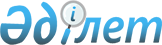 Об установлении дополнительного перечня лиц относящихся к целевым группам на 2012 год
					
			Утративший силу
			
			
		
					Постановление акимата Зерендинского района Акмолинской области от 17 января 2012 года № 46. Зарегистрировано Управлением юстиции Зерендинского района Акмолинской области 2 февраля 2012 года № 1-14-172. Утратило силу в связи с истечением срока применения - (письмо руководителя аппарата акима Зерендинского района Акмолинской области от 14 июня 2013 года № 641)      Сноска. Утратило силу в связи с истечением срока применения - (письмо руководителя аппарата акима Зерендинского района Акмолинской области от 14.06.2013 № 641).

      В соответствии со статьями 31, 37 Закона Республики Казахстан от 23 января 2001 года «О местном государственном управлении и самоуправлении в Республике Казахстан», пунктом 2 статьи 5, статьей 7 Закона Республики Казахстан от 23 января 2001 года «О занятости населения», постановлением Правительства Республики Казахстан от 19 июня 2001 года № 836 «О мерах по реализации Закона Республики Казахстан от 23 января 2001 года «О занятости населения», акимат района ПОСТАНОВЛЯЕТ:



      1. Установить дополнительный перечень лиц относящихся к целевым группам:

      молодежь в возрасте от двадцати одного года до двадцати девяти лет;

      выпускники колледжей и профессиональных лицеев;

      безработные, по независящим от них причинам, длительное время, более двенадцати месяцев, не занимающиеся трудовой деятельностью.



      2. Контроль за исполнением данного постановления возложить на заместителя акима района Таласбаеву А.А.



      3. Настоящее постановление вступает в силу со дня государственной регистрации в Департаменте юстиции Акмолинской области и вводится в действие со дня официального опубликования.      Аким района                                Е.Сагдиев
					© 2012. РГП на ПХВ «Институт законодательства и правовой информации Республики Казахстан» Министерства юстиции Республики Казахстан
				